AZAD HIND FOUZ SMRITI MAHAVIDYALAYADOMJUR, HOWRAH[CO- ED. DEGREE COLLEGE]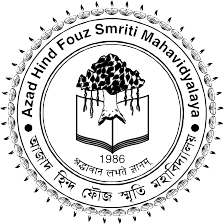 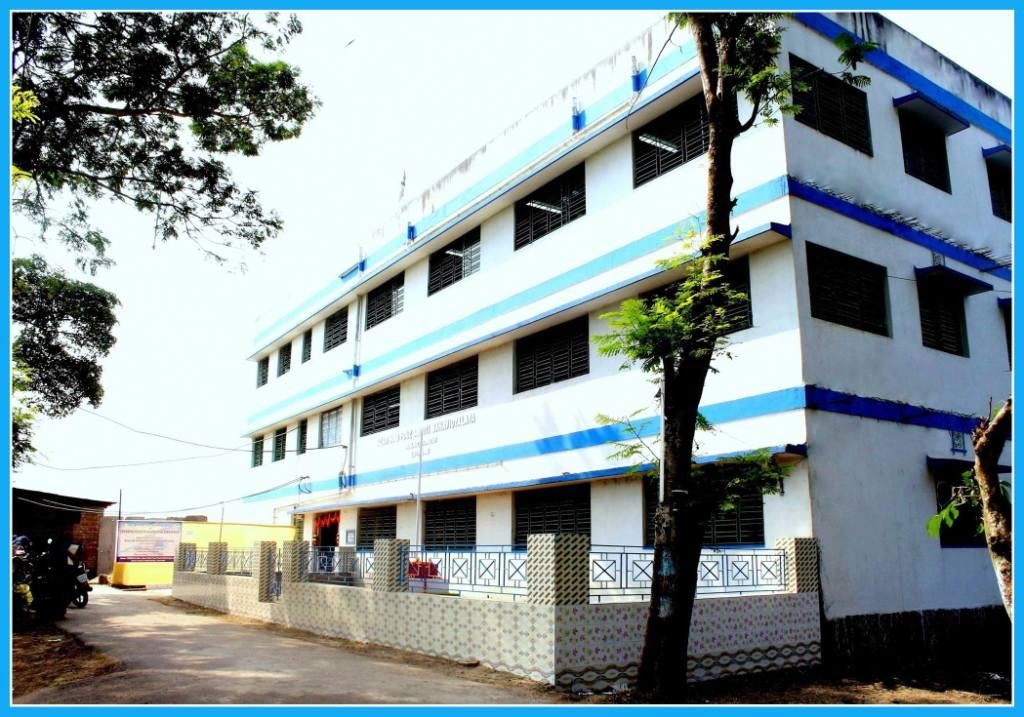 ~ PROSPECTUS ~2019-20From the desk of the Principal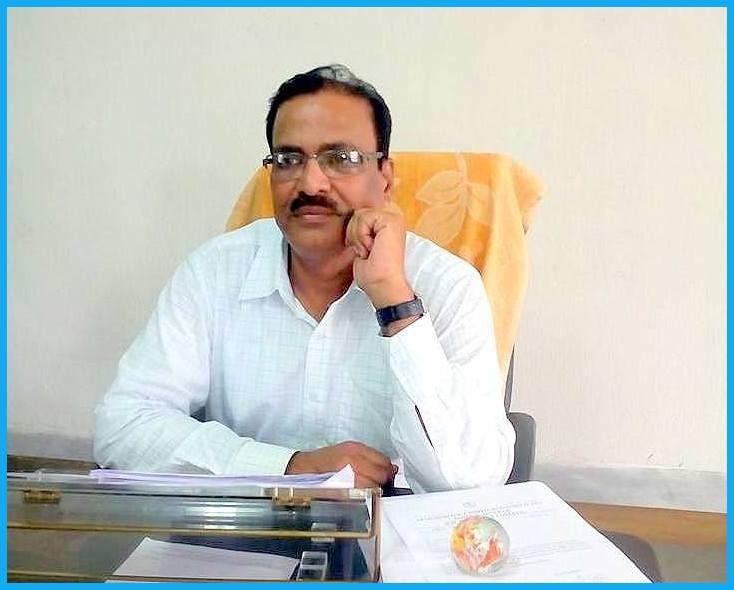 Education is the key to create a society, which is dynamic and productive, offering opportunity and fairness to all. It is one of the most essential indications of human development, the importance of which cannot be undermined. It unlocks the treasure that lies within all of us. In the coming times, knowledge and skills will be the keys to success.The academic atmosphere of our college is healthy and free. We believe in giving our students strong values along with a set of wings which may carry them far and wide. Our students are equipped to face the challenges of the rapidly changing world. The strength of our college is the students from rural areas, minorities and economically backward class. But we strive to create an environment where each and every student is given the attention necessary to achieve his/her individual success.Besides the usual procedural teaching, we persistently upgrade and update our teaching tools and techniques. From interactive teaching methods to a teacher- student relationship, we work around making studies as effortless as possible. Now with the financial support from the Higher Education department of West Bengal Government we are able to start virtual classroom which will help our teacher to exchange teaching quality with various part of the country as well as abroad.Our mission is „Shraddhavan labhate gnanam’ i.e. „One who has faith attains knowledge‟DR. ASIM KUMAR GHOSHPRINCIPAL1. INTRODUCTIONA SHORT HISTORY OF THE COLLEGEAzad Hind Fouz Smriti Mahavidyalaya, affiliated to the University of Calcutta, started its journey on 8th October 1986. Its location is ideal for an educational institution. It is far enough from the hub of overpopulated areas and yet easily accessible by bus and rail. As the College is located beside the Howrah– Amta Road, the facility of regular bus service can be availed of to reach the College. Hence students from the adjoining region of the Howrah district as well as from the neighbouring Hooghly and even Midnapore, come here for higher education.At present the College imparts Honours Courses in English, Bengali, Geography, History and Education and General Courses in English, Bengali, Sanskrit, Education, Philosophy, Geography, Economics, Mathematics, History, Political Science and B.Com. The College is committed to provide quality education at the undergraduate level to students irrespective of caste, creed, religious and gender. The mission of the College is to enable the students to live fruitful lives and make meaningful contributions to the community.The mission of the college is to enable the students to live fruitful lives and make meaningful contributions to the community. The vision of our college is to reach out to the vast hinterland and rejuvenate the young minds with the message enshrined in the Rig Veda – śraddhāvān labhate jñānam – “The reverent attains wisdom.” This is in itself is a difficult task as it requires the active co-operation of all the stakeholders – the students, teachers and the non-teaching staff, and the community at large – and their commitment to maintain an atmosphere of academic integrity within the campus, and at the same time, be conscious of their social responsibility, outside the boundary of the institution.From a humble beginning the College has made a slow but steady progress. The College is aware of the necessity to get itself assessed by the expert team of National Assessment and Accreditation Council (NAAC), an autonomous institution under the University Grants Commission. For us NAAC is a guardian of quality in Higher Education and its assessment provides the occasion to assess our own strengths and weaknesses and also gives us a guideline for the future growth of the institution. The college has entered the accreditation process and hopes to get itself evaluated in the near future.The management of the College, under the present set up is vested in the Principal who in consultation with and on the advice of the Governing Body administers the institution. The present Governing Body is formed as per provisions of Clause 93 of the Calcutta University First Statutes, 1979 and its subsequent amendments. As the apex body it regulates all endeavours of the College.THE GOVERNING BODYJustice Md. Abdul Ghani	PresidentDr. Asim Kumar Ghosh	Principal & SecretarySri Sourav Chattopadhyay	Government NomineeSri Mrityunjoy Chakraborty	Government NomineeSri Prabhat Kumar Karar	Nominee of WB State Council of Higher EducationProf. Sarada Mandal	Calcutta University NomineeDr. Satya Prakash Tiwari	Calcutta University NomineeSri Partha Pratim Mukherjee	Teachers‟ RepresentativeDr. Mrinal Kanti Mondal	Teachers‟ RepresentativeDr. Nityananda Mandal	Teachers‟ RepresentativeSri Asish Kumar Paul	Non-teaching Employees‟ RepresentativeThe College is dedicated to the principle of decentralisation and works on the basis of Committee system. As per the guidelines of the University of Calcutta, various Sub-Committees are formed with their authority and mutual responsibility relationships clearly defined.2. COURSE CURRICULACOURSES OF STUDYThe College offers full-time Three-year (six semesters) Degree Programmes of the University of Calcutta in Bachelor of Arts and Bachelor of Commerce. It is also to be noted that from the previous academic session (2018-19) Semester wise Three year B.A. (Honours and General) courses of studies under Choice Based Credit System (CBCS) has been introduced. The same system in Commerce stream is already in vogue from the last session i.e. 2017-18.DURATION OF THE PROGRAMMEThe 3 year B.A. / B.Sc. /B.Mus. (Honours/General) Programme shall be for a minimum duration of six(6) consecutive semesters of six (6) months each, i.e., three (3) years. The odd semester will start ordinarily in the month of July and the even semester in the month of January of every year.A candidate pursuing a regular course of study for three-year semester-wise degree course shall have to clear all the semesters in all respects within a span of five years from the year of admission to the particular course and combination, failing which enrolment of the candidate shall stand cancelled.ARTSOUTLINE OF CHOICE BASED CREDIT SYSTEMCore Course (CC): A course which should compulsorily be studied by a candidate as a core requirement is termed as a Core Course.Students taking up Honours programme in any subject shall have to study 14 Core Courses of the Honours Subject as specified for each of the 6 semesters .Students taking up General programme shall have to study 4 Core Courses of each of the 2 chosen subjects as specified for each of the first 4 semesters. In addition 4 Core Courses to be studied; 2 courses each from 2 language subjects: Language Core Course (LCC) – 1 (English) and LCC – 2 (Bengali) as specified for each of the last 4 semesters.Elective Course: Generally a course which can be chosen from a pool of courses and which may be very specific or specialized or advanced or supportive to the discipline/subject of study or which provides an extended scope or which enables an exposure to some other discipline/subject/domain or nurtures the student‟s proficiency/skill is called an Elective Course.Discipline Specific Elective (DSE) Course: Elective courses which may be offered by the main discipline/subject of study is referred to as Discipline Specific Elective. This course is to advance knowledge and skill in the core course domain.Students taking up Honours programme in any subject shall have to study 4 Discipline Specific Elective (DSE) courses strictly on the Honours subject. Such a student shall have to study the curriculum of DSE on the Honours subject concerned as specified for the relevant semester.(Explanation: Each Honours subject shall have two groups (A & B) of DSE papers. A student shall choose any one paper from each of Group A and Group B in 5th semester and 6th semester.)Students taking up General programme shall have to study 4 DSE courses strictly on 2 subjects, opted for pursuing Core Courses, taking exactly 2 courses from each subject. Such a student shall have to study the curriculum of DSE of the subject concerned as specified for the relevant semester, i.e., DSE-A in the 5th and DSE-B in 6th semester.(Explanation: Each General subject shall have two groups (A and B) of DSE papers. A student shall have to choose one paper from Group A of each of the two subjects in the 5th semester and one paper from Group B of each of the two subjects in the 6th semester.)Generic Elective (GE) Course: An elective course chosen generally from an unrelated discipline/subject, with an intention to seek wide exposure, is called Generic Elective.Students taking up Honours programme shall have to choose 4 Generic Elective papers strictly from 2 subjects of choice taking exactly two courses from each subject as specified for first 4 semesters.Students taking up General programme shall have to choose 2 Generic Elective papers strictly from one particular subject [which will be different from the core subjects including the Core Languages (LCC1 and LCC2)] as specified for the 1st and 2nd semester.N.B.: A core course offered in a discipline/subject may be treated as an elective by other discipline/subject and such electives may also be referred as Generic Elective. [A Core Course (CC) of B. A. General may be treated as Generic Elective for B.A. (Honours) and B.A. (General)].Ability Enhancement Courses (AEC): The Ability Enhancement Courses (AEC) may be of two kinds: Ability Enhancement Compulsory Courses (AECC) and Skill Enhancement Courses (SEC).Ability Enhancement Compulsory Courses (AECC): AECC courses are the courses based upon the content that leads to knowledge enhancement. These are mandatory for all disciplines.AECC1: Communicative English/Bengali and AECC2: Environmental Studies.Skill Enhancement Courses (SEC): These courses may be chosen from a pool of courses designed to provide value-based and/or skill based knowledge and are aimed at providing competencies, skills, etc.Students taking up Honours programme shall have to study 2 skill enhancement courses strictly on the Honours subjects. Such a student shall have to study the curriculum of SEC on the Honours subjects concerned as specified for the relevant semester, i.e., SEC-A in the 3rd semester and SEC-B in the 4th semester.(Explanation: Each Honours subject shall have two groups (A and B) of Skill Enhancing Course papers. An Honours student shall have to choose one paper from Group A in 3rd semester and one paper from Group B in 4th semester.)Students taking up General programme shall have to study 4 Skill Enhancement courses strictly on two subjects, opted for pursuing Core Courses, taking exactly 2 courses from each subject. Such a student shall have to study the curriculum of SEC of the subject concerned as specified for the relevant semester. (Explanation: Each General subject shall have two groups (A and B) of SEC papers. A student shall have to choose one paper from Group A of each of the two core subjects in the 3rd and the 5th semesters and one paper from Group B of each of the two core subjects in the 4th and the 6th semesters.)Every Core, Discipline Specific and Generic Elective Course shall have a Practical/Tutorial component. Wherever there is a Practical, there will be no Tutorial and vice-versa.A detailed outline of the available combination of subjects is given below: -HONOURS SUBJECTS:GENERAL SUBJECTS:ADMISSION AND RELATED INFORMATIONImmediately after the publication of the results of the Higher Secondary Examination, Admission Forms will be available from the college website. All candidates, who are declared eligible as per Calcutta University norms, may apply for admission online. All information regarding admission will be notified on the College website: www.ahfsm.ac.in or http://ahfsmadmission.inStudents are admitted on the basis of merit and availability of seats.GENERAL GUIDELINESAdmission to Honours and General courses is on-line.Admission of a candidate will be cancelled if any information given by him/her is found to be wrong or suppressed.Admission is strictly provisional, subject to final scrutiny and acceptance by the appropriate authorities including the University of Calcutta by way of issuing Registration Certificate and Admit Card.A certain percentage of seats in all courses are reserved for SC, ST, OBC-A, OBC-B and Physically Handicapped candidates as per West Bengal Government rules. Candidates have to upload scanned  copies of Certificates issued by competent authority for seeking admission against reserved seats.DOCUMENTS TO BE UPLOADED FOR ADMISSIONPhotocopy of Admit Card or Certificate of Madhyamik or equivalent examination.Photocopy of Admit Card and Mark sheet of Higher Secondary or equivalent examination.A recent passport sized Photograph.Photocopy of	Certificate from competent authority for SC, ST, OBC-A, OBC-B and Physically Handicapped candidates, if applicable.Photocopy of Migration Certificate for students migrating from other Boards/University.PAYMENT OF FEESTuition fees are due on the first working day of each month. Payment of fees can be made on all weekdays on production of the Fee Book. Fees can be paid at the cash counter of the College Office as per the following timings:Monday to Friday from 10:30 a.m. to 3.30 p.m.Saturday from 10:30 a.m. to 12:30 p.m.REFUND OF DEPOSITSLibrary and Laboratory deposits are refunded after deduction, if any, to the students on production of the original payment receipt (Fee Book). This refund can be received following the publication of the results of the B.A. / B.Com. 6th and Final Semester Examination in which the student appeared. This refund can be claimed during cash hours within the next three years from the day of publication of the result. Claims of a defaulter will not be entertained afterwards under any circumstances in this regard.TRANSFER / WITHDRAWAL / CANCELLATION OF ADMISSION/ DISCONTINUATION OF STUDIESA student may apply to the Principal for Transfer / Withdrawal / Cancellation of admission.A student seeking Transfer / Withdrawal during mid-session must pay all Annual charges, Tuition fee up to the current month and the Transfer fee. The student must obtain a Clearance Certificate beforehand from the Library.Incase of Cancellation of admission only Library and Laboratory deposit will be refunded. The Registration fee of the University of Calcutta will be refunded only if it is not deposited into the University account.A student who wants to discontinue studies or remains absent from College for a long time without applying for withdrawal of name shall be liable to clear all the College dues up to the current month, if he/she wants to collect any Certificate or record from the College at a subsequent date.CHANGE OF SUBJECTFor any change of subject after admission, the student concerned shall have to apply to the Principal in writing within the date stipulated by the University of Calcutta.CHANGE OF ADDRESSThe student concerned must immediately communicate any change of address to the Principal in writing.IDENTITY CARDAt the time of admission every student will be provided with an Identity Card. Students must come to the College with their Identity Cards and must show the cards when asked to do so. If the Identity Card is lost a duplicate card may be issued on payment of requisite fees.ATTENDANCEStudents are instructed to be very regular in attendance in the class and very sincere in their studies.A student attending at least 75% of the total number of classes* held shall be allowed to appear at the concerned Semester Examinations subject to fulfillment of other conditions laid down in the regulations.A student attending at least 60% but less than 75% of the total number of classes* held shall be allowed to appear at the concerned Semester Examinations subject to the payment of prescribed condonation fees and fulfillment of other conditions laid down in the regulations.A student attending less than 60% of the total number of classes* held shall not be allowed to appear at the concerned Semester Examinations and he /she has to pursue admission to the same Semester in the very next year for attending the classes and appearing at the said Semester Examination.*Such attendance will be calculated from the date of commencement of classes or the date of admission, whichever is later.DISCIPLINEAdmission binds a student to observe rules and regulations of the College as issued by the authorities from time to time. Students must observe strict discipline in the Classroom, in the College Office, in the Library and Reading Room, in the Playground and the College campus in general as well as in all spheres of College life. They are expected to behave with modesty and dignity and to maintain proper academic atmosphere as well as necessary decorum and decency in the College.ACADEMIC CALENDARThe academic session of the College commences every year on the first day of July and terminates on the last day of June.The Academic Calendar for the B.A. / B.Com. (Honours/ General) Courses of Studies (under CBCS with Semester-wise Examinations) for the Academic Session 2019-20 is as follows:Academic Calendar for the B.A. Courses of Studies (under 1+1+1 System of Examinations) for the Academic Session 2018-2019 is as follows:Note: The College Academic Calendar is subject to unavoidable changes.A student must appear at all the above examinations. For absentees, on medical grounds, the production of Medical Certificate by a Registered Medical Practitioner is compulsory.Provisional List of Holidays for the Session 2019-20* During the Recess only Classes will remain suspendedCO-CURRICULAR ACTIVITIESThe College encourages the students to participate in co-curricular activities for the all-round development of their personality.CULTURAL PROGRAMMESThe Students‟ Union of the College organizes a number of cultural programmes. The Republic Day, Independence Day and Netaji’s Birthday are observed with due respect. Saraswati Puja is also organised every year. Nabin Baran (Freshers‟ Welcome) is organised to welcome the First Year students. The University Foundation Day (24th January) is celebrated every year. The College Social is organised with tremendous enthusiasm every year in February. The occasion is graced by many eminent personalities of the locality.The College celebrated the International Mother Language Day, Basanta Utsab and Rabindra Jayanti this year.WORKSHOPS AND AWARENESS PROGRAMMESFrom time to time the College organises Workshops and Awareness Programmes on diverse subjects.GAMES AND SPORTSThe College has an extensive playground of its own, inside the campus, which is used for Annual Sports. Prizes are given to all the successful contestants. The College students participate in the Inter-College Football Tournaments/Championships organised by the University of Calcutta. The college also organized Inter College District Sports & Games Championship, 2017-18 (Howrah District) from 3rd February, 2018 to 5th February, 2018.COLLEGE MAGAZINEThe College Magazine called SRIJANI is published annually by the Students‟ Union. The different departments also bring out Wall-Magazines periodically.SEMINARS AND STUDY TOURSThe Departments of Bengali and Commerce organised UGC sponsored National Seminars in the college. Eminent faculty members from different universities of West Bengal were present in the seminar.COMPUTER COURSEThe College offers one year Diploma in Computer Application (150 hours) at a subsidized rate in collaboration with Webel Informatics Limited (A Govt. of West Bengal undertaking).EXTENSION ACTIVITIESThe College was chosen by the Higher Education Department, Government of West Bengal, for organizing the “75 years of Netaji's Great Escape” in the district of Howrah. Participants from neighbouring colleges in the district of Howrah took part in a two-day programme of essay-writing, quiz, poster-drawing and extempore speech.The College was chosen by the Higher Education Department, Government of West Bengal, for organizing the “Inter-College District Sports & Games Championship, 2017-18” in the district of Howrah. Participants from neighbouring colleges in the district of Howrah took part in a three-day programme of foot-ball, kho-kho and athletics championship.NSS ACTIVITIESThe College encourages the students to participate in various extension activities. The College has two National Service Scheme (N.S.S.) units, which has taken up and successfully completed many projects. The N.S.S. units and the Students‟ Union jointly organise Blood Donation Camps, Awareness Camps, Adult Education Camps, carry out Afforestation Programmes, conduct cleaning up operations in the College premises, give First-Aid and so on. The College observes the Flag Day programme initiated by the National Council for Communal Harmony. Debate, Quiz and Poster and Essay Competitions are organised in connection with this programme.STUDENTS‟ UNIONSTUDENTS’ AMENITIESAll the students of the College are members of the Students‟ Union whose office bearers are selected from among elected class representatives. Annual elections are held usually in the month of December, under the supervision of an Election Commission. The basic duty of the Students‟ Union is to voice the demands of the students, create and maintain a healthy academic atmosphere, organise different co- curricular and extension activities and be involved in the developmental activities of the College. The General Secretary of the Students‟ Union is the ex-officio member of the Governing Body of the College.COLLEGE COMMON ROOMSThere are separate Common Rooms for boys and girls in the College. Students can relax and play indoor games in the Common Rooms during their off-periods.COLLEGE GYMNASIUM, PLAYGROUND, CANTEEN AND CYCLE-STANDThe College has a well-equipped modern Multi-gym. The College has an extensive playground of its own, inside the campus. The College has its own canteen which caters to both students and staff. TheCollege has a spacious cycle-stand, near the main gate, where students can keep their cycles during College hours.COLLEGE LIBRARY AND READING ROOMThe College Library has a stock of more than 10,000 books. Students can read text and reference books and periodicals in the spacious Reading Room. Daily newspapers are also available in the Library. The students may borrow books, subject to the observance of the rules and regulations of the College Library.COLLEGE LABORATORYThe College has renovated the Geography Laboratory and now the College has a fully computerised GIS Unit. There is a separate Computer Laboratory for students of B.Com.SCHOLARSHIP / STIPENDScheduled Caste and Scheduled Tribe Scholarship/Stipend are granted by the Directorate of Scheduled Castes and Scheduled Tribes Welfare, Government of West Bengal. The District Mass Education Extension Office, Howrah, grants handicapped Scholarship. The WBMDFC Talent Support is also provided by the Government of West Bengal.FULL FREE / HALF FREE STUDENTSHIPMeritorious students coming from poor families are granted Full Free/Half Free concession in tuition fees. Such concession is provided to approximately 10% of the students of the College.RAILWAY AND BUS CONCESSIONSThe College permits the students to enjoy Railway Concessions of the Eastern and South-Eastern Railways. Bus Concessions are also available for the students. The Railway and Bus authorities, as per their rules and regulations, issue these concessions on the basis of recommendations made by the College authority.STUDENTS‟ HEALTH HOMEThe College is affiliated to the Students‟ Health Home scheme. Students can get medical facilities and specialised treatment against an annual subscription.ACADEMIC AND PERSONAL COUNSELLINGThe College has a Counselling Cell which offers academic/career counseling to the students. Apart from that the teachers of the college also offer informal academic and personal counselling to the students for the all-round development of their personality.STAFFPRINCIPALDr. Asim Kumar Ghosh, M.A., Ph.D.BURSARDr. Mrinal Kanti Mondal, M.A., M.Phil., Ph.D. Assistant Professor, Department of BengaliFACULTYDEPARTMENT OF ENGLISHDr. Aditi Sengupta, M.A. Ph.D.	Assistant Professor & Head of the DepartmentSri Susanta Hati, M.A.	Part Time TeacherDEPARTMENT OF BENGALIDr. Mrinal Kanti Mondal, M.A., M.Phil,	Assistant Professor Ph.D.Dr. Nityananda Mandal, M.A., Ph.D.	Assistant Professor & Head of the DepartmentSmt. Gargi Chattopadhyay, M.A.	Part Time TeacherDEPARTMENT OF HISTORYSri. Partha Pratim Mukherjee, M.A.	Associate Professor & Head of the DepartmentSmt. Mahuya De (Ghosh), M.A.	Part Time TeacherSri Pradipta Paul, M.A., M.Phil.	Invitee TeacherSri Ananta Chandra, M.A.	Invitee TeacherSri Koushik Ghosh, M.A.	Invitee TeacherDEPARTMENT OF POLITICAL SCIENCESmt. Swapna Banerjee, M.A.	Part Time TeacherSri. Dipankar Sarkar, M.A.	Part Time TeacherDEPARTMENT OF EDUCATIONDr. Julie Dutta, M.A., B.Ed., M.Ed.,	Assistant Professor & Head of the Department M.Phil, Ph.D.Sri Patit Paul, M.A., B.Ed.	Assistant ProfessorSmt. Bandana Mondal (Baidya), M.A.	Part Time TeacherSmt. Mousumi Pramanik, M.A.	Invitee TeacherDEPARTMENT OF GEOGRAPHYDr. H. M. Kutub Uddin, M.Sc., Ph.D.,	Assistant Professor & Head of the Department PGD on GIS & RS.Sri. Ritabrata Mukhopadhyay, M.Sc.	Assistant ProfessorSri. Rajkumar Ghosh, M.A.	Part Time TeacherDEPARTMENT OF SANSKRITSri Sukanta Kanrar, M.A.	Invitee TeacherSmt. Arpita Rana, M.A.	Invitee TeacherDEPARTMENT OF PHILOSOPHYSmt. Sudeshna Mullick, M.A.	Invitee TeacherSri. Somnath Pramanik, M.A.	Invitee TeacherDEPARTMENT OF ECONOMICS 1.DEPARTMENT OF COMMERCEDr. Palash Bandyopadhyay, M.Com.,	Assistant Professor & Head of the Department M.Phil., Ph.D.Sri Somnath Mukhuti, M.Com., M. Phil.	Invitee TeacherSri Ujjal Mondal, M.Com., M. Phil.	Invitee TeacherOFFICE STAFFSri. Asish Kumar Paul	Head ClerkSri. Pratik Ghosh	AccountantSri. Manan Kumar Ghosh	CashierSri. Bidesh Modak	ClerkVacant	Library ClerkSri. Ram Chandra Ghosh	Clerk cum TypistSri. Pradip Kumar Pan	BearerSri. Harimohan Naskar	BearerSri Sherlock Ghosal	Library PeonSri. Asish Banerjee	GuardSmt. Gouri Mondal	Lady-Attendant7. CONTACT INFORMATIONAzad Hind Fouz Smriti Mahavidyalaya Howrah-Amta RoadDomjur, Howrah.PIN- 711405Tel: 033-2670-0838Email: ahfsm.howrah@gmail.comWebsite: www.ahfsm.ac.in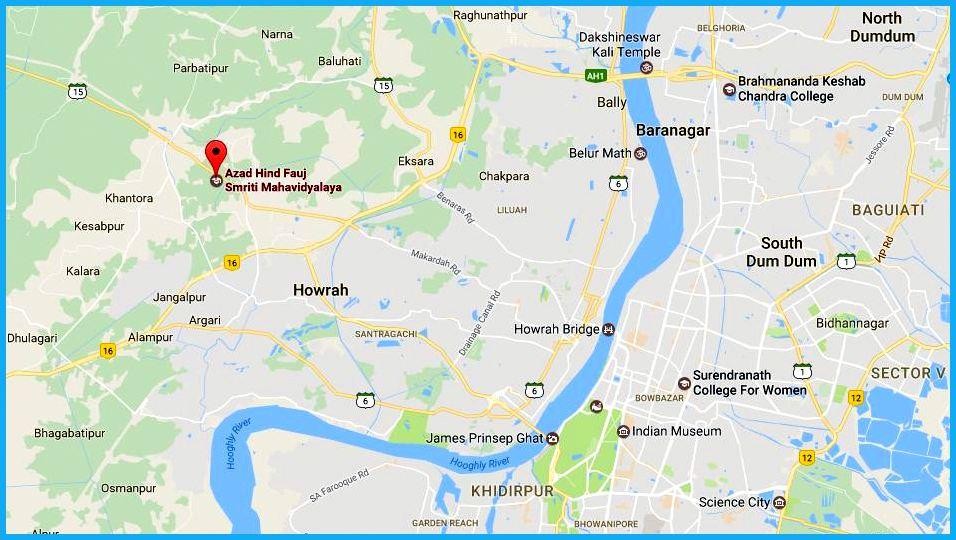 1. EnglishHonoursandGeneral2. BengaliHonoursandGeneral3. HistoryHonoursandGeneral4. EducationHonoursandGeneral5. GeographyHonoursandGeneral6. Political ScienceGeneral7. SanskritGeneral8. PhilosophyGeneral9. EconomicsGeneral10. MathematicsGeneralCOMMERCE1. B. Com.GeneralSlNoCourseCore Honours SubjectGeneric Elective 1Generic Elective 21B.A.EnglishHistoryPhilosophy2B.A.EnglishEducationSanskrit3B.A.EnglishEducationPhilosophy4B.A.BengaliEducationHistory5B.A.BengaliEducationSanskrit6B.A.BengaliHistoryPolitical Science7B.A.EducationHistoryPhilosophy8B.A.EducationHistorySanskrit9B.A.EducationPhilosophySanskrit10B.A.HistoryEducationPhilosophy11B.A.HistoryEducationPolitical Science12B.A.HistoryPhilosophyPolitical Science13B.A.GeographyEducationHistory14B.A.GeographyEducationPolitical Science15B.A.GeographyEconomicsEducationSlNoCourseCore Subject 1Core Subject 2Generic Elective1B.A.BengaliHistoryPolitical Science2B.A.GeographyHistoryEducation3B.A.EducationBengaliHistory4B.A.EducationEnglishPhilosophy5B.A.EducationHistoryPolitical Science6B.A.EducationBengaliSanskrit7B.A.EducationPhilosophyEconomics8B.A.EducationPhilosophySanskrit9B.A.GeographyHistoryPolitical Science10B.A.GeographyEnglishEducation11B.A.HistoryEducationPhilosophy12B.A.HistoryPolitical SciencePhilosophy13B.A.HistoryPolitical ScienceSanskrit14B.A.HistoryEnglishPhilosophy15B.Com.HONOURS COURSETOTAL SEATS AVAILABLEBengali (BNGA)41Education (EDCA)35English (ENGA)29Geography (GEOA)37History (HISA)35GENERAL COURSETOTAL SEATS AVAILABLEB.A. (General)600B. Com. (General)100Course of StudiesCommencement of classesInternal Assessment Exam(By the College)Commencement ofExaminations (Tentative)Commencement ofExaminations (Tentative)Publication of Result (Tentative)Course of StudiesCommencement of classesInternal Assessment Exam(By the College)Practical/ TutorialTheoreticalPublication of Result (Tentative)Semester I1st Week of July, 20193rd week of November, 20194th week of November, 20192nd week of December, 2019Within 45 days from the last date of Exam.Semester IIWithin 7 days from the completion of 1stSemester Exam3rd week of May, 20204th week of May, 20202nd week of June, 2020Within 45 days from the lastdate of Exam.Semester IIIWithin 7 days from the completion of 2nd Semester Exam3rd week of November, 20194th week of November, 20192nd week of December, 2019Within 45 days from the last date of Exam.Semester IVWithin 7 days from the completion of 3rd Semester Exam3rd week of May, 20204th week of May, 20202nd week of June, 2020Within 45 days from the last date of Exam.Semester V (Only for B.Com.)Within 7 days from the completion of 4th Semester Exam3rd week of November, 20194th week of November, 20192nd week of December, 2019Within 45 days from the last date of Exam.Semester VI (Only for B.Com.)Within 7 days from the completion of 5th Semester Exam3rd week of May, 20204th week of May, 20202nd week of June, 2020Within 45 days from the last date of Exam.Course of StudiesCommencement of classesMid-Term ExamCollege TestResult of College TestPart IIIWithin 7 daysfrom the completion of Part-II ExamOctober, 20191st week of January,20203rd week of January, 2020Rathajatra4th JulyThursdayId-uz-Zoha12th AugustMondayIndependence Day15th AugustThursdayJanmastami23rd AugustFridayMuharram10th SeptemberTuesdayViswakarma Puja17th SeptemberTuesdayMahalaya28th SeptemberSaturdayGandhiji‟s Birthday2nd OctoberWednesdayPuja Vacation4th OctoberFridayto30th OctoberWednesdayCollege Foundation Day8th OctoberTuesdayJagaddhatri Puja6th NovemberWednesdayFateha-Doaz-Daham10th NovemberSundayGuru Nanak‟s Birthday12th NovemberTuesdayChristmas25th DecemberWednesdayWinter Recess26th DecemberThursdayto31st DecemberTuesdayNew Year‟s Day1st JanuaryWednesdaySwami Vivekananda‟s Birthday12th JanuarySundayNetaji‟s Birthday23rd JanuaryThursdayCalcutta University Foundation Day24th JanuaryFridayMaghotsav25th JanuarySaturdayRepublic Day26th JanuarySundaySaraswati Puja29th JanuaryWednesday30th JanuaryThursdayShivaratri21st FebruaryFridayDoljatra9th MarchMondayHoli10th MarchTuesdayGood Friday10th AprilFridayEaster Saturday11th AprilSaturdayChaitra Sankranti13th AprilMondayBengali New Year‟s Day14th AprilTuesdayMay Day1st MayFridayBuddha Purnima7th MayThursdayRabindra Jayanti9th MaySaturdaySummer Recess16th MaySaturdayto30th JuneTuesdayId-ul-Fitr23rd MaySaturday